ELLA HENDERSON AND TOM GRENNAN JOIN FORCES ON NEW SINGLE‘LET’S GO HOME TOGETHER’LISTEN HERE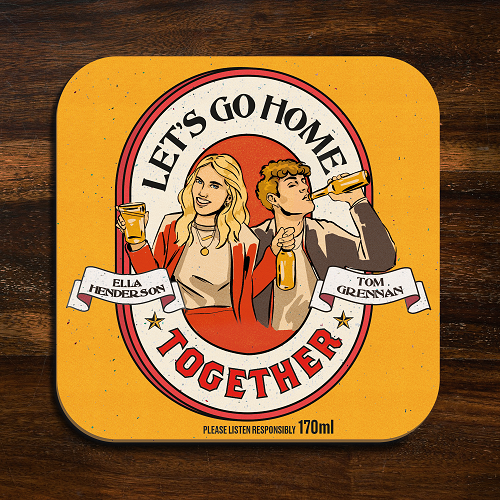 Ella Henderson and Tom Grennan have joined forced for their new single ‘Let’s Go Home Together’, available now via Atlantic Records / Major Toms / Asylum. Listen HERE.A flirtatious duet, featuring masterful performances from two of the UK’s prime vocalists, ‘Let’s Go Home Together’ was written by Ella alongside James Arthur and 4x GRAMMY-nominated production team, TMS (Dua Lipa, Little Mix, Lewis Capaldi). Fans have been patiently waiting for Ella to release ‘Let’s Go Home Together’ since she began performing it live in 2017. She explains: “This song has always been so special to me that I kept going back to it. Tom and I have been friends for years, I love his voice and I’m so happy we got to do this together.”Tom adds: "When Ella hit me up and played me this song and then asked me to join her on it, I was absolutely buzzin'. Ella is a good mate of mine and it's so sick to finally get to sing together!"Over the past nine years, Ella has ascended to a UK multi-platinum selling, 2x BRIT Award-nominee, landing a UK No. 1 debut album (‘Chapter One’) and over a billion streams, all by the age of 25. Now signed to Rudimental’s label, Major Toms, she continues to be one the UK’s most in-demand writers and vocalists. Last year alone, she achieved her sixth UK Top 10 together with Nathan Dawes and KSI (‘Lighter’), and a UK platinum certification for ‘This Is Real’ with Jax Jones. Her critically acclaimed summer anthem ‘Take Care of You’, written with Justin Tranter and Julia Michaels, was playlisted across BBC Radio 1, 2, and Capital, and brought to life with a string of high profile UK TV performances, including the prestigious Top of The Pops Christmas show. Further collaborations also dropped with legendary DJ Roger Sanchez (‘Dream On Me’) and Sam Feldt (‘Hold Me Close’).During lockdown, Ella has continuously used her platform to draw attention to causes close to her heart, lending her support to campaigns by Children In Need, the Mayor of London, Billboard, and Clash Magazine in association with WaterAid for the #BathroomSessions series, which also featured the likes of Jessie Ware, Joy Crookes and RAYE.About Tom GrennanTom Grennan released his breakthrough debut LP ‘Lighting Matches’ in 2018, marking one of the UK’s Top Ten best-selling debuts of the year with a UK Gold certified Top Five album. Amassing over a quarter of a billion streams, ‘Lighting Matches’ cemented Tom as one of Britain’s most vital and exciting new artists, winning over thousands of fans on festival stages and sold out headline shows across the UK, including Brixton Academy and the Royal Albert Hall. Set to feature new singles 'This Is The Place', 'Oh Please' and 'Little Bit Of Love', Tom's anticipated second album ‘Evering Road’ is due for release via Insanity Records on March 5th.Connect with Ella:Facebook | Twitter | Instagram | YouTube | Press SiteConnect with Tom:Facebook | Twitter | Instagram | YouTubeFor more information please contact:paige.rosoff@atlanticrecords.com 